§174.  Maine Mosquito Management FundThe Maine Mosquito Management Fund, referred to in this chapter as "the fund," is established to carry out the purposes of this chapter.  The fund consists of any money received as contributions, grants or appropriations from private and public sources. The fund, to be accounted for within the department, must be held separate and apart from all other money, funds and accounts.  Any balance remaining in the fund at the end of a fiscal year does not lapse but must be carried forward to the next fiscal year.  The department may expend the money available in the fund and make grants to private landowners, groups, organizations, agencies, municipalities, counties, the University of Maine Cooperative Extension and mosquito management districts formed pursuant to section 175 to carry out the purposes of this chapter.  [PL 2013, c. 548, §1 (NEW).]SECTION HISTORYPL 2013, c. 548, §1 (NEW). The State of Maine claims a copyright in its codified statutes. If you intend to republish this material, we require that you include the following disclaimer in your publication:All copyrights and other rights to statutory text are reserved by the State of Maine. The text included in this publication reflects changes made through the First Regular and First Special Session of the 131st Maine Legislature and is current through November 1, 2023
                    . The text is subject to change without notice. It is a version that has not been officially certified by the Secretary of State. Refer to the Maine Revised Statutes Annotated and supplements for certified text.
                The Office of the Revisor of Statutes also requests that you send us one copy of any statutory publication you may produce. Our goal is not to restrict publishing activity, but to keep track of who is publishing what, to identify any needless duplication and to preserve the State's copyright rights.PLEASE NOTE: The Revisor's Office cannot perform research for or provide legal advice or interpretation of Maine law to the public. If you need legal assistance, please contact a qualified attorney.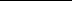 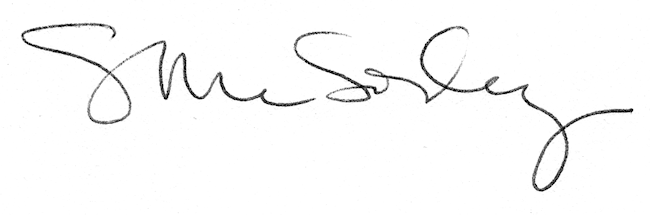 